FAKULTAS FARMASI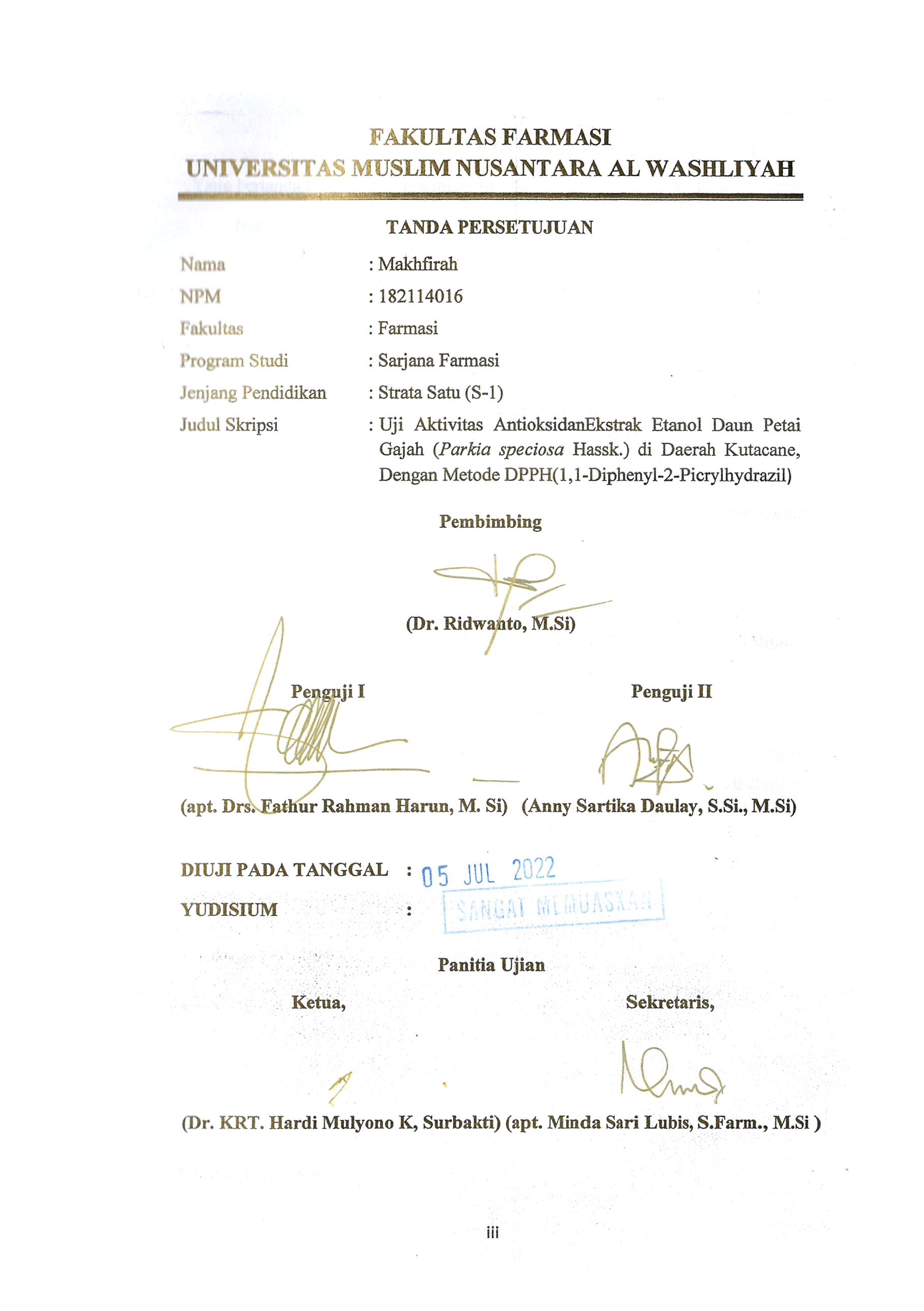 UNIVERSITAS MUSLIM NUSANTARA AL WASHLIYAHTANDA PERSETUJUANNama		: Makhfirah NPM		: 182114016Fakultas		: FarmasiProgram Studi		: Sarjana FarmasiJenjang Pendidikan		: Strata Satu (S-1)Judul Skripsi		:	Uji Aktivitas AntioksidanEkstrak Etanol Daun Petai Gajah (Parkia speciosa Hassk.) di DaerahKutacane, Dengan Metode DPPH(1,1-Diphenyl-2-Picrylhydrazil)Pembimbing(Dr. Ridwanto, M.Si)	Penguji I							Penguji II	( apt. Drs. Fathur Rahman Harun, M. Si)   (Anny Sartika Daulay , S.Si., M.Si)DIUJI PADA TANGGAL		:YUDISIUM			:Panitia Ujian	Ketua,			Sekretaris,(Dr. KRT. Hardi Mulyono K, Surbakti) (apt. Minda Sari Lubis, S.Farm, M.Si )